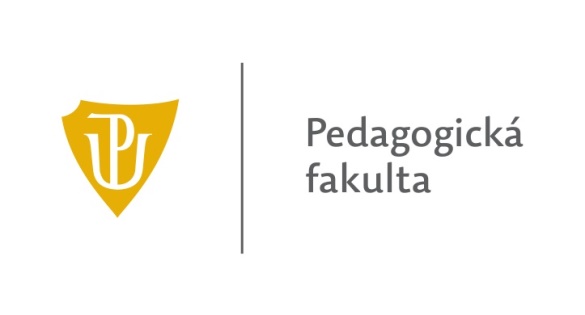 METODICKÝ POKYNMETODICKÝ POKYNM - X/2016M - X/2016Název metodického pokynuNázev metodického pokynuObsah:Zpracoval:Platnost:Účinnost:Rozdělovník: